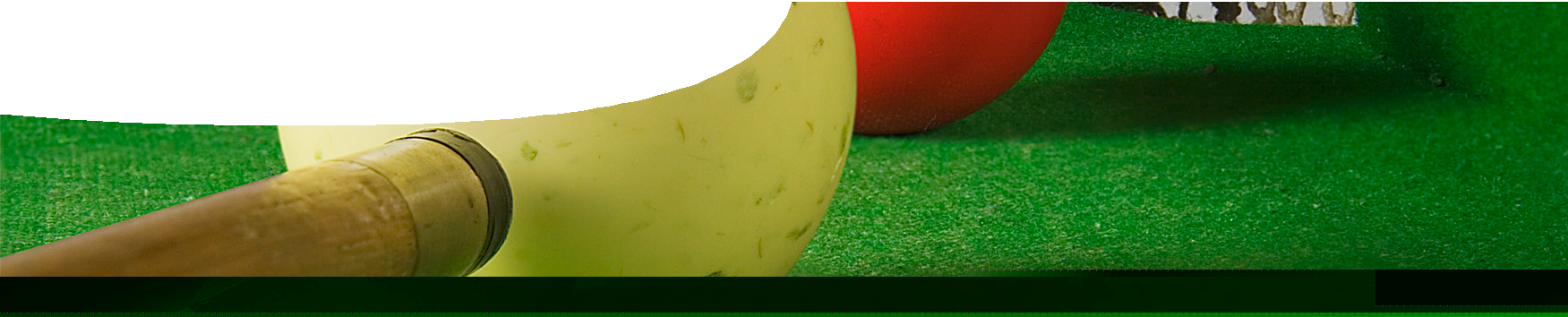 ComponentsPurposeTo Engage students’ interest in effects of unbalanced forces on motion of objects.OutcomesStudents understand that unbalanced forces affect motion of objects by causing them to accelerate, decelerate or change direction.Activity summaryTechnical requirementsThe teachers guide and worksheet require Adobe Reader (version 5 or later), which is a free download from www.adobe.com. The worksheet is also available in Microsoft Word format. QuickTime version 7 or later is required to view the video. This is a free download from www.apple.com/quicktime.A high-quality MP4 version of the video with subtitles is also available on CD-ROM or download from the SPICE website.Information for teachersThe presentation, Looking at motion, includes a series of images in which unbalanced forces affect motion of objects by causing them to accelerate, decelerate or change direction. Teachers can use these images to identify student misconceptions about force and how motion is affected by forces applied to objects in particular the force of gravity.Table 1: Content of presentation, Looking at motionImage credits‘basketball net’ by jgareri/iStockPhoto. Used under licence, www.istockphoto.com/stock-photo-12040963-basketball- net.php?st=e409158‘hammer throw’ by Phil Sussman (US Army), PD-USGOV, commons.wikimedia.org/wiki/File:Hammerthrow_wire.jpg‘Ronan O’Gara kicks a conversion’ by Éamonn Ó Muirí, CC- BY-2.0, www.flickr.com/photos/68518558@N00/461481062‘windsurfer in front of Dragon Island, Dakhla’ by Nomadz, GFDL, commons.wikimedia.org/wiki/File:Dakhla_Trip_1409. JPG‘bowling’ by Escuela Virtual de Deportes, CC-BY-SA-2.5, commons.wikimedia.org/wiki/File:EVD-bolos-124.jpg‘scrum in match at Clermont Auvergne’ by Zegreg63, GFDL, commons.wikimedia.org/wiki/File:Mélée_ASM_Clermont_ Auvergne-SC_Albi.jpg‘To pot the red’ by Michael Maggs, CC-BY-SA-3.0, commons.wikimedia.org/wiki/File:To_pot_the_red.jpgtennis match photos provided by Tristan Clemens, The University of Western Australia‘tennis ball bouncing’ by Viktor Viktor (mostphotos), used under licence, www.mostphotos.com/2690536/the-impact- tennis-ball-bouncing-off-the-tennis-courtAcknowledgementsDesigned and developed by the Centre for Learning Technology, The University of Western Australia.Production team: Graham Baker, Alwyn Evans, Jenny Gull, Michael Wheatley, with thanks to Bob Fitzpatrick and Wendy Sanderson.Associated SPICE resourcesSPICE resources and copyrightAll SPICE resources are available from the Centre for Learning Technology at The University of Western Australia (“UWA”). Selected SPICE resources are available through the websites of Australian State and Territory Education Authorities.Copyright of SPICE Resources belongs to The University of Western Australia unless otherwise indicated.Teachers and students at Australian and New Zealand schools are granted permission to reproduce, edit, recompile and include in derivative works the resources subject to conditions detailed at spice. wa.edu.au/usage.All questions involving copyright and use should be directed to SPICE at UWA.Web: spice.wa.edu.au Email: spice@uwa.edu.au Phone: (08) 6488 3917Centre for Learning Technology (M016) The University of Western Australia35 Stirling HighwayCrawley WA 6009Motion 1: Unbalanced forces and motion may be used in conjunction with related SPICE resources to address the broader topic of motion.NAMEDESCRIPTIONAUDIENCE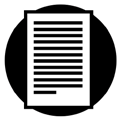 Unbalanced forces and motionteachers guideThe guide shows how images of sporting players and equipment can be used to engage interest in effects of unbalanced forces on motion.teachers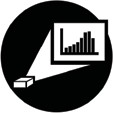 Looking at motionpresentationA collection of images related to sport promotes discussion about effects of unbalanced forces on motion.students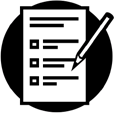 Causes of motionworksheetStudents place arrows on images to show directions that forces are acting and the direction of motion.studentsACTIVITYPOSSIBLE STRATEGYTeacher shows the presentation, Looking at motion, which includes images of sports and sporting equipment.For each slide, teacher asks:How do you know unbalanced forces are acting?What unbalanced forces are acting?teacher-led discussionIf the presentation is shown on an IWB, students can be invited to draw arrows on the slides to show directions that forces act, and direction of motion.Alternatively, students can add arrows to images in the worksheet, Causes of motion.individualsTeacher–led discussion around the question, ‘What do we need to know to predict effect(s) unbalanced forces will have on objects?’whole classSLIDEDESCRIPTION2A basketball approaches a hoopYou can tell unbalanced forces are acting on the basketball because its velocity is changing. From the moment it leaves a player’s hand, the only forces acting on it are gravity (vertically downwards) and air resistance (opposing the direction of motion). Gravity causes the ball to accelerate downwards throughout its flight.3Hammer after releaseUnbalanced forces of gravity and air resistance are the only forces acting. Gravity causes the hammer to accelerate downwards throughout its flight.4Ball in contact with a bootThe applied (unbalanced) force has caused the ball to accelerate off the ground. Once in flight the only unbalanced forces acting are gravity and air resistance. Gravity causes the ball to accelerate downwards throughout its flight.5Windsurfer moving on the ocean surfaceThe force of gravity is in balance with a normal force. If the windsurfer is accelerating, applied force (air pressure) pushing against the sail and air resistance are unbalanced. If the windsurfer is moving with constant velocity applied force and air resistance are in balance.6A bowling ball striking pinsGravity and normal force are in balance. (The bowling ball loses kinetic energy as it strikes the pins and slows down.) Contact with the pins causes the bowling ball to decelerate. Horizontal forces are no longer in balance.7Rugby players in a scrumAll forces are in balance (provided the scrum is stationary or moving with constant velocity).8A cue strikes a billiard ballGravity and normal force are in balance. Applied force from motion of the cue accelerates the ball. Horizontal forces are unbalanced.9A tennis ball as it is hitThe tennis ball changes direction as it accelerates off the racket. Horizontal forces are therefore unbalanced.10A tennis ball in flightA tennis ball in flight has unbalanced forces acting on it. Gravity causes the ball to accelerate downwards through its flight. Air resistance opposes motion of the ball.11A bouncing tennis ballThe ball is stationary on the ground for a very short period of time before it bounces back. Gravity and normal force are in balance and there are no horizontal forces acting. As the tennis ball approaches and leaves the court there is a change in direction, (deceleration and acceleration). Forces in this situation (gravity and normal force) are unbalanced.DESCRIPTIONLEARNING PURPOSEMotion (overview)This learning pathway shows how a number of SPICE resources can be used to teach concepts of motion.Motion 1: Unbalanced forces and motionImages from various sports stimulate discussion of effects of forces on motion of objects.EngageThe sequence overview contains suggested Explore activities suitable for use at this point.ExploreMotion 2: Profile of a runnerA 100 m race is used as a context for analysing motion, velocity and acceleration.Explain 1Motion 3: Tennis ball motionStudents use equations of motion to analyse slow-motion footage of a bouncing tennis ball.Explain 2Motion 4: Sporting injuriesA biomechanist and surgeon provide perspectives on knee injuries in athletes. Data on injuries, for a range of sports, are analysed. Students make connections between prevalence of injuries and forces in the human body.Elaborate